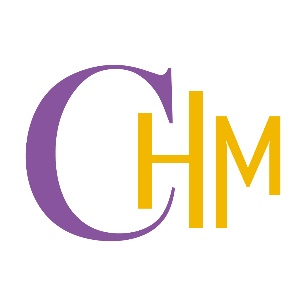 College ofHospitality Industry ManagementCourse SpecificationCourse Code: TRM 3210Course Title: Cross Cultural Communication in the Tourism IndustryCredits: 3 (3-0-6)Program: Tourism Management International ProgramSuan Sunandha Rajabhat University(SSRUIC)Semester: 1 Academic Year: 2021Section 1 General InformationCode and Course Title:  Course Code:		TRM 3210Course Title (English): 	Cross Cultural Communication in the Tourism IndustryCourse Title (Thai): 	-2.  Credits: 			3 (3-0-6)3.  Curriculum and Course Category:3.1 Curriculum:	Bachelor of Arts, Program in Tourism Management, College of Hospitality Industry Management3.2 Course Category:	 General Education		 Required Course	 Elective Course			 Others …………….4.  Lecturer Responsible for Course and Instructional    Course Lecturer (s): 4.1 Lecturer Responsible for Course:	Mr. Sakul Jariyachamsit4.2 Instructional Course Lecturer(s):	None5. Contact/Get in Touch	Room Number 405 6.  Semester/ Year of Study 6.1 Semester: 1 		Year of Study: 20216.2 Number of the students enrolled: 9 students7. Pre-requisite Course (If any)         None8. Co-requisite Course (If any) 	None9. Learning Location          Building: College of Hospitality Industry Management 	Room Number   online10. Last Date for Preparing and Revising this Course:           Date 30th July Year 2021Section 2 Aims and Objectives1.  Course Aims	At the end of this course, the student will reach to five domains in the following areas of performance: 1.1 Morals and Ethics 1.2 Knowledge1.3 Cognitive SkillsBe able to analyze the causes of problems and conflicts as well as be able to solve problems systematically and find out proper solutions to the problems; Be able to apply both theoretical and practical knowledge into real-life training and work experience appropriately in accordance with situations; and Be able to apply innovation and knowledge from other related academic fields in developing working skills.  1.4 Interpersonal Skills and ResponsibilityHave responsibility for individual and group assignments as well as be able to help and facilitate others in solving problems; and Be responsible for the improvement of self-academic learning and the profession continuously. 1.5 Numerical Analysis, Communication and Information Technology SkillsBe competent in using both Thai and foreign languages in listening, speaking, reading, writing and summarizing the main points effectively; Be able to communicate with foreigners effectively in the appropriate contexts; Be able to use technology to communicate and present effectively; and Be able to apply statistical or mathematical knowledge in analyzing and interpreting the data. 2.  Objectives for Developing / Revising Course (content / learning process / assessment / etc.)According to TQF (Thailand Quality Framework: HEd.) with the standards of professional knowledge and experience for General Education Courses, undergraduate students program in Tourism Management Program should have essence of knowledge in the analyzing ideas for cross cultural communication, and groups of different cultures in the tourism industry. Section 3 Characteristics and Operation1. Course OutlineCross cultural study in ASEAN tourism, communication of tourists from different cultural backgrounds, cultural awareness of individuals and in tourism workplaces in ASEAN countries, conflict management, dealing with complaints, types and characteristics of personalities and behavior of demographics in each ASEAN countries, the Do’s and Don’ts etiquettes.2.  Time Length per Semester (Lecture – hours / Practice – hours / Self Study – hours) 3. Time Length per Week for Individual Academic Consulting and Guidance 	(The lecturer responsible for course identifies the information, for example, 1 hour / week)3.1 Self consulting at the lecturer’s office: Room Number 405 Building College of Hospitality Industry Management (Nakhonpathom Campus /SSRU)3.2 Consulting via office telephone/mobile phone: 3.3 Consulting via E-Mail: sakul.ja@ssru.ac.th3.4 Consulting via Social Media (Line): -3.5 Consulting via Computer Network (Internet/Web board) Teacher website: www.teacher.ssru.ac.th/sakul.jaSection 4 Developing Student’s Learning Outcomes Morals and EthicsMorals and Ethics to be developedTeaching StrategiesProvide examples on ethical and moral behavior in classroom such as the issue of plagiarism in doing assignments;Provide case studies that explain ethics in careers in the tourism industry; andBe strict with classroom attendance and participation, classroom rules, students’ uniform that have to be complied with the university rules and regulations.Assessment StrategiesClass attendance, class participation, and behavior in class;On-time submission of report and assignments and their quality; andStudents’ contribution on group assignments.Knowledge Knowledge to be developedTeaching StrategiesUse problem-based learningUse cooperative learning strategies Use case studies Invite guest speakers who are experts in the field of tourism management to give special lectures. Assessment StrategiesQuizzesMidterm and final examination Assignments  Cognitive SkillsCognitive Skills to be developedTeaching StrategiesUse problem-based learningUse cooperative learning strategies Use case studies Invite guest speakers who are experts in the field of tourism management to give special lectures. Assessment StrategiesQuizzesMidterm and final examination AssignmentsInterpersonal Skills and Responsibilities   4.1 Interpersonal Skills and Responsibilities to be developedTeaching StrategiesGroup assignmentsUse cooperative learning strategies Field trips Assessment StrategiesStudents’ contribution and behavior in group assignments Class presentation Numerical Analysis, Communication and Information Technology Skills5.1 Numerical Analysis, Communication and Information Technology to be developed5.2 Teaching StrategiesProvide assignments that require students to use numerical analysis skills and knowledge. Provide assignments that require students to use information technology skills and knowledge. Use e-learning. Use group discussions. Use oral presentation for practicing communication skill. Assessment StrategiesAssignmentsProject report and presentationObservation technique for students’ uses of English and/or other language (s) during students’ discussions among each other and with lecturers as well as during presentations in front of the classes.Midterm and final examinations 6. Other Domain-Remark: Symbol ● means ‘major responsibility’		Symbol ○ means ‘minor responsibility’                 No symbol means ‘no responsibility’The above symbols were shown in ‘Curriculum Mapping’ of TQF 2. (Program Specification)Section 5 Lesson Plan and Assessment2. Learning Assessment PlanSection 6 Learning and Teaching Resources1. Textbook and Main DocumentsAndrews, T. G., & Mead, R. (2009). Managing cultural differences. London: Routledge.FitzGerald, H. (2002). Cross-cultural communication for the tourism and hospitality industry. Frenchs Forest, NSW: Pearson Education Australia.Redding, G. (2003). Managing cultural differences. Cheltenham: Elgar.Reisinger, Y., & Turner, L. W. (2011). Cross cultural behaviour in tourism: concepts and analysis. London: Routledge.2. Important Documents for Extra Study 	-3. Suggestion Information (Printing Materials/Website/CD/Others)-Section 7 Course Evaluation and RevisingStrategies  for Course Evaluation by Students 1.1 Using survey questions to collect information from the students’ opinions to improve the course and enhance the curriculum. The topics include:(1) Content objectives(2) The instructional materials(3) The learning methods and assessment1.2 Observing students’ behavior in classroom.1.3 Using students’ suggestion during classroom.Strategies  for Course Evaluation by Lecturer    Lecturers team observes the class and discuss the results as follow: The lecturer is well prepared for class sessions. The lecturer answers questions carefully and completely.The lecturer uses examples to make the materials easy to understand. The lecturer stimulates interest in the course.  The lecturer made the course material interesting.The lecturer is knowledgeable about the topics presented in this course. The lecturer treats students respectfully. The lecturer is fair dealing with students.The lecturer makes students feel comfortable about asking  questions.(10) Course assignments are interesting and stimulating.(11) The lecturer uses technology to enhance learning in the      classroom.The director/ head of program construct assessment items to evaluate four dimensions of lecturer’s competencies: teaching skills, organization and presentation of materials, management of the learning environment, and teaching attitudes.Teaching Revision	Lecturer revises teaching/ learning process based on the results from the students’ survey questions, the lecturer team’s observation, and classroom research.Feedback for Achievement StandardsInternational College Administrator Committee monitors the assessment process and grading.Methodology and Planning for Course Review and Improvement5.1 Revise and develop course structure and process every three years.5.2  Assign different lecturers teach this course to enhance students’performance.Curriculum Mapping Illustrating the Distribution of Program Standard Learning Outcomes to Course LevelBe aware of values and morality, ethics, generosity, integrity and honesty as well as be able to solve critical problems and disputes;Have positive attitudes towards service careers; Be able to lead and follow group members, work in team and be a role model for others; andHave self-discipline, be punctual, responsibility to self, profession and society.Have up-to-date knowledge in the management and operation of businesses in the tourism industry both theories and practices widely, systematically and internationally.Have integrated knowledge in other related disciplines. Lecture (hours)Remedial Class(hours)Remedial Class(hours)Practice/Field Work/Internship (hours)Self Study(hours)4545Upon Request90-●●○○Be aware of values and morality, ethics, generosity, integrity and honesty as well as be able to solve critical problems and disputes;Have positive attitudes towards service careers;Be able to lead and follow group members, work in team and be a role model for others; andHave self-discipline, be punctual, responsibility to self, profession and society.●●   ○Have up-to-date knowledge in cross cultural communication in the tourism industry both theories and practices widely, systematically and internationally.Have integrated knowledge in other related disciplines.Have knowledge and understanding in research process and techniques, which will be benefit in solving problems and adding up to the knowledge in the career.   ●●  ○  Be able to analyze the causes of problems and conflicts as well as be able to solve problems systematically and find out proper solutions to the problems; Be able to apply both theoretical and practical knowledge into real-life training and work experience appropriately in accordance with situations; and Be able to apply innovation and knowledge    ●   ○Have responsibility for individual and group assignments as well as be able to help and facilitate others in solving problems; and Be responsible for the improvement of self-academic learning and the profession continuously.●●●○Be competent in using both Thai and foreign languages in listening, speaking, reading, writing and summarizing the main points effectively; Be able to communicate with foreigners effectively in the appropriate contexts; Be able to use technology to communicate and present effectively; and Be able to apply statistical or mathematical knowledge in analyzing and interpreting the data.WeekTopic/OutlinePeriodsLearning Activities and MediasLecturer(s)1Topic 1: Introduction to Cross Cultural CommunicationConcept and definitionsPurpose of cross cultureCultural differencesCultural dimensions3 hoursPre-testDirect instructionE- learningOnlineA.Sakul2Topic 2: Key Thinkers in Cross Cultural CommunicationEdward T. and Mildred R. Hall;Geert Hofstede;3 hoursDirect instructionCase study discussionOnlineA.Sakul3Topic 2: Key Thinkers in Cross Cultural Communication (cont.)Fons TrompenaarsJohn MoleRichard D. LewisMilton Bennett3 hoursOnlineVideo LecturePadletProject based Learning OnlineA.Sakul4Topic 3: The International Use of EnglishThe current position of English in the worldArtificial languagesOpposition to choice of EnglishVariations of English3 hoursDirect instructionThink pair shareOnlineA.SakulWeekTopic/OutlinePeriodsPeriodsLearning Activities and MediasLearning Activities and MediasLecturer(s)5Topic 4: Developing Cross-Cultural Communications SkillsWritten and electronic communicationPresentations to international audiencesDevelopment of listening skillsNon- verbal communication3 hours3 hoursDirect instructionWrite pair shareOnlineDirect instructionWrite pair shareOnlineA.Sakul6Topic 5: Selection and Preparation for Foreign AssignmentsRequired competencies for working abroadCulture shock: symptoms and stages, coping strategiesRepatriation and ‘reverse culture shock’3 hours3 hoursOnlineVideo LecturePadletOnlineOnlineVideo LecturePadletOnlineA.Sakul7Topic 6: Leadership Across CulturesDefinition: management and leadershipChallenges facing twenty- first- century leadersRequired competenciesLeadership stylesGlobal leadership training3 hours3 hoursDirect instructionProblem based LearningOnlineDirect instructionProblem based LearningOnlineA.Sakul8Midterm ExaminationMidterm ExaminationMidterm ExaminationMidterm ExaminationMidterm ExaminationMidterm Examination9Topic 7: International Team Building and TeamworkingBuilding trustCultural synergy3 hours3 hoursOnlineVideo LecturePadletThink pair shareA.SakulA.SakulWeekTopic/OutlinePeriodsPeriodsLearning Activities and MediasLearning Activities and MediasLecturer(s)10Topic 8: The Effect of Culture on International NegotiationsCultural aspectsShared experiencesUse of humourChoice of languageGift- giving and hospitality3 hours3 hoursDirect instructionProblem based LearningOnlineDirect instructionProblem based LearningOnlineA.Sakul11Topic 9: Multiculturalism and DiversityPluralismCultural diversityIntegration or adaptationLegislationGender issues3 hours3 hoursOnlineVideo LectureProject based Learning OnlineOnlineVideo LectureProject based Learning OnlineA.Sakul12Topic 9: Globalization and its Effect on CultureThe components of globalizationThe driving forces behind globalizationGlobal corporationsThe reaction to globalizationCultural divergenceFuture trends3 hoursDirect instructionProblem based learningPadletDirect instructionProblem based learningPadletDirect instructionProblem based learningPadletA.Sakul13Topic 10: Cultural Diplomacy and Nation BrandingAims of cultural diplomacyInstruments of cultural diplomacyNation branding3 hoursDirect instructionWrite pair shareOnlineDirect instructionWrite pair shareOnlineDirect instructionWrite pair shareOnlineA.SakulWeekTopic/OutlinePeriodsPeriodsLearning Activities and MediasLearning Activities and MediasLecturer(s)14Topic 12: Transfer of Skills, Technology and KnowledgeTechnology transferThe challengeInternational aidEffective transfer of skills and knowledge3 hours3 hoursDirect instructionCase study discussionOnlineDirect instructionCase study discussionOnlineA.Sakul15Topic 13: Cultural Profiling and ClassificationResources availableKey cultural indicatorsCultural clustersStereotypes and generalizationsCultural fault linesPersonality testing – examples of profiling3 hours3 hoursDirect instructionCase study  discussionProblem based LearningOnlineDirect instructionCase study  discussionProblem based LearningOnlineA.Sakul16Student’s Project Presentation3 hours3 hoursStudent Project PresentationFinal Exam review OnlineOnlineStudent Project PresentationFinal Exam review OnlineOnlineA.Sakul17Final ExaminationFinal ExaminationFinal ExaminationFinal ExaminationFinal ExaminationFinal ExaminationLearning OutcomeAssessment ActivitiesTime Schedule(Week)Proportion for Assessment(%)1Morals and Ethics (1) Be aware of values and morality, ethics, generosity, integrity and honesty as well as be able to solve critical problems and disputes;(2) Have positive attitudes towards service careers;(3) Be able to lead and follow group members, work in team and be a role model for others; and(4) Have self-discipline, be punctual, responsibility to self, profession and society.Class attendance, class participation, and behavior in class;On-time submission of report and assignments and their quality; andStudents’ contribution on group assignments.Throughout the semester10%2KnowledgeHave up-to-date knowledge in cross cultural communication in the tourism industry both theories and practices widely, systematically and internationally.Have integrated knowledge in other related disciplines.Have knowledge and understanding in research process and techniques which will be benefit in solving problems and adding up to the knowledge in the career.QuizzesMidterm and final examinationAssignmentsWeek 8: Midterm Exam,Week 17:Final Exam20%30%Learning OutcomeAssessment ActivitiesTime Schedule(Week)Proportion for Assessment(%)3Cognitive SkillsBe able to analyze the causes of problems and conflicts as well as be able to solve problems systematically and find out proper solutions to the problems;Be able to apply both theoretical and practical knowledge into real life training and work experience appropriately in accordance with situations; andBe able to apply innovation and knowledge from other related academic fields in developing working skills.QuizzesMidterm and final examinationAssignmentsThroughout the semester20%4Interpersonal Skills and  ResponsibilitiesHave responsibility for individual and group assignments as well as be able to help and facilitate others in solving problems; and Be responsible for the improvement of self-academic learning and the profession continuously.(1) Students’ contribution and behavior in group assignments(2) Class presentationThroughout the semester15%Learning OutcomeAssessment ActivitiesTime Schedule(Week)Proportion for Assessment(%)5Numerical Analysis, Communication and Information Technology SkillsBe competent in using both Thai and foreign languages in listening, speaking, reading, writing and summarizing the main points effectively;Be able to communicate with foreigners effectively in the appropriate contexts;Be able to use technology to communicate and present effectively; andBe able to apply statistical or mathematical knowledge in analyzing and interpreting the data.Assignments(2) Project report and presentation(3) Observation technique for students’ uses of English and/or other language (s) during students’ discussions among each other and with lectures as well as during  presentations in front of class.(4) Midterm and final examinationsThroughout the semester5%Courses1. Morals and Ethics1. Morals and Ethics1. Morals and Ethics1. Morals and Ethics2. Knowledge2. Knowledge2. Knowledge3. Cognitive Skills3. Cognitive Skills3. Cognitive Skills4. Interpersonal Skillsand Responsibility4. Interpersonal Skillsand Responsibility5. Numerical Analysis, Communication and Information TechnologySkills5. Numerical Analysis, Communication and Information TechnologySkills5. Numerical Analysis, Communication and Information TechnologySkills5. Numerical Analysis, Communication and Information TechnologySkills6.Other Domain ie.Learning Management Skills6.Other Domain ie.Learning Management Skills6.Other Domain ie.Learning Management SkillsCourse Category Required Course Major Responsibility                                                                   Minor Responsibility Major Responsibility                                                                   Minor Responsibility Major Responsibility                                                                   Minor Responsibility Major Responsibility                                                                   Minor Responsibility Major Responsibility                                                                   Minor Responsibility Major Responsibility                                                                   Minor Responsibility Major Responsibility                                                                   Minor Responsibility Major Responsibility                                                                   Minor Responsibility Major Responsibility                                                                   Minor Responsibility Major Responsibility                                                                   Minor Responsibility Major Responsibility                                                                   Minor Responsibility Major Responsibility                                                                   Minor Responsibility Major Responsibility                                                                   Minor Responsibility Major Responsibility                                                                   Minor Responsibility Major Responsibility                                                                   Minor Responsibility Major Responsibility                                                                   Minor Responsibility Major Responsibility                                                                   Minor Responsibility Major Responsibility                                                                   Minor Responsibility Major Responsibility                                                                   Minor ResponsibilityCourse Category Required Course1234123123121234123Course Code TRM 3210Course Title Cross Cultural Communication in the Tourism IndustryO---